Church Community Events Booking Request Form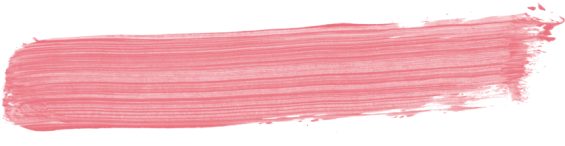 We are excited to receive your request to book an event for the Church!To help us schedule your event and provide you with information for support services, please complete and submit this form to the Church office, or online at http://rdlunitedchurch.org/booking-calendar/. Note: If you are planning an off-site event/activity, please use the booking form to fill in the event name, date, time, contact information and off-site location so your event can be added to the church calendar and to the church advertising. Any details can be filled in on the notes sections.Your booking will be complete when you receive written confirmation from the Church Office.Check the “Booking Calendar” on the RDLUC website for available dates, and choose the date for your event (and set-up if required). Please keep in mind that we don’t want to overload our wonderful helpers by booking major events too closely together.What is the Events Name?Event Coordinators – please fill in the names and contact information for the key Coordinators Requested event dates – include setup time and takedown time so the complete timeslot is booked for your event. For Fundraising events, please note where the proceeds will go e.g. Capital Project, Outreach etc.Select all areas of the church where your event will take place.Advertising: Let us know what the event is all about. Messenger, Slides and Posters are created for all events/programs. If you would like to add Signup Sheets, Road Sign or Worship Announcement, please let us know.Identify what furniture will be needed. Your team will be responsible for setting up and taking down any additional furniture used for your event. The space should be returned to the “normal” setup. Do you need Hospitality Support?The Hospitality Events Team is available to help with serving food and preparing beverages.Make sure that "Safe Food Practices" are used when preparing or setting out food.  If you are  unsure how to do this, please ask if someone from your group is familiar with these practices and is willing to help, or contact a member of the Hospitality Events Team.Kitchen use"How to" signs are posted in each kitchen, and a booklet containing “Safe Food Practices” is available in both kitchens (upstairs – in the drawer by the fridge, and downstairs in the drawer by the handwashing sink).  If assistance is needed for food or coffee preparation, if you have questions about cleanup procedures, or if there are any problems, please call Marj Den Hoed (marjdenhoed@gmail.com), Larry Stilwell (lbstilwell@shaw.ca), or Wendy Johnson (woodlarkmeadows@hotmail.com).  Please make sure the space that has been used by your group is returned to the condition in which it was found – clean, and ready for the next group.If alcohol is to be served, a Liquor License and Certificate of Alcohol Liability Insurance ($5,000,000) must be purchased and submitted to the office no later than one week prior to the event. The “Serving of Alcoholic Beverages Policy” is also to be reviewed and signed by one of the Event Coordinators.Do you need AV Team support?If you are the last to leave the church, make sure that it is properly locked and the alarm set. If there is no keyholder on your team, please contact the church office so arrangements can be made.Photographs: Please take photos of your event to help keep our Photo Wall up-to date and interesting! Send them to rdluchospitality@gmail.comAny questions? Please contact the church office at office@rdlunitedchurch.org or phone 403- 256-3181Refer to page 1 for information on numbered entries.2. Event Name:      	Max # participants expected:      2. Event Name:      	Max # participants expected:      2. Event Name:      	Max # participants expected:      2. Event Name:      	Max # participants expected:      2. Event Name:      	Max # participants expected:      2. Event Name:      	Max # participants expected:      2. Event Name:      	Max # participants expected:      2. Event Name:      	Max # participants expected:      2. Event Name:      	Max # participants expected:      2. Event Name:      	Max # participants expected:      Program at the church:          Program off-site:       If off-site, Location:                                 Program at the church:          Program off-site:       If off-site, Location:                                 Program at the church:          Program off-site:       If off-site, Location:                                 Program at the church:          Program off-site:       If off-site, Location:                                 Program at the church:          Program off-site:       If off-site, Location:                                 Program at the church:          Program off-site:       If off-site, Location:                                 Program at the church:          Program off-site:       If off-site, Location:                                 Program at the church:          Program off-site:       If off-site, Location:                                 Program at the church:          Program off-site:       If off-site, Location:                                 Program at the church:          Program off-site:       If off-site, Location:                                 3. Event Coordinators’ Contact information: provide at least two contacts3. Event Coordinators’ Contact information: provide at least two contacts3. Event Coordinators’ Contact information: provide at least two contacts3. Event Coordinators’ Contact information: provide at least two contacts3. Event Coordinators’ Contact information: provide at least two contacts3. Event Coordinators’ Contact information: provide at least two contacts3. Event Coordinators’ Contact information: provide at least two contacts3. Event Coordinators’ Contact information: provide at least two contacts3. Event Coordinators’ Contact information: provide at least two contacts3. Event Coordinators’ Contact information: provide at least two contactsemailemailemailemailHome PhoneHome PhoneOther PhoneLead:       Lead:       Lead:       Alt. 1:      Alt. 1:      Alt. 1:      Alt. 2:      Alt. 2:      Alt. 2:      4. Event Date(s) - If Event is on more than one date, please enter details in Notes section below.4. Event Date(s) - If Event is on more than one date, please enter details in Notes section below.4. Event Date(s) - If Event is on more than one date, please enter details in Notes section below.4. Event Date(s) - If Event is on more than one date, please enter details in Notes section below.4. Event Date(s) - If Event is on more than one date, please enter details in Notes section below.4. Event Date(s) - If Event is on more than one date, please enter details in Notes section below.4. Event Date(s) - If Event is on more than one date, please enter details in Notes section below.4. Event Date(s) - If Event is on more than one date, please enter details in Notes section below.4. Event Date(s) - If Event is on more than one date, please enter details in Notes section below.4. Event Date(s) - If Event is on more than one date, please enter details in Notes section below.Set up Date:      Set up Date:      Set up Date:      Set up Date:      Setup start time:      Setup start time:      Setup start time:      Setup end time:      Setup end time:      Setup end time:      Event Date(s):      Event Date(s):      Event Date(s):      Event Date(s):      Event start time:      Event start time:      Event start time:      Event end time:      Event end time:      Event end time:      Take down Date:      Take down Date:      Take down Date:      Take down Date:      Take down start time:       Take down start time:       Take down start time:       Take down end time:       Take down end time:       Take down end time:       5. Fund raising event:   Fundraiser for: Capital Project      Specify:                                                                               OR  Outreach Project  Specify:                                                                         OR  Other Project        Specify:           5. Fund raising event:   Fundraiser for: Capital Project      Specify:                                                                               OR  Outreach Project  Specify:                                                                         OR  Other Project        Specify:           5. Fund raising event:   Fundraiser for: Capital Project      Specify:                                                                               OR  Outreach Project  Specify:                                                                         OR  Other Project        Specify:           5. Fund raising event:   Fundraiser for: Capital Project      Specify:                                                                               OR  Outreach Project  Specify:                                                                         OR  Other Project        Specify:           5. Fund raising event:   Fundraiser for: Capital Project      Specify:                                                                               OR  Outreach Project  Specify:                                                                         OR  Other Project        Specify:           5. Fund raising event:   Fundraiser for: Capital Project      Specify:                                                                               OR  Outreach Project  Specify:                                                                         OR  Other Project        Specify:           5. Fund raising event:   Fundraiser for: Capital Project      Specify:                                                                               OR  Outreach Project  Specify:                                                                         OR  Other Project        Specify:           5. Fund raising event:   Fundraiser for: Capital Project      Specify:                                                                               OR  Outreach Project  Specify:                                                                         OR  Other Project        Specify:           5. Fund raising event:   Fundraiser for: Capital Project      Specify:                                                                               OR  Outreach Project  Specify:                                                                         OR  Other Project        Specify:           5. Fund raising event:   Fundraiser for: Capital Project      Specify:                                                                               OR  Outreach Project  Specify:                                                                         OR  Other Project        Specify:           6. Space requested (check all that apply): Sanctuary  Midlands Link Midlands Link Midlands Link Upper Kitchen Chapel Chapel Resource Room Resource Room6. Space requested (check all that apply): Lower Hall Lower Kitchen Lower Kitchen Lower Kitchen Youth Room Multipurpose Room Multipurpose Room Upper Room Upper Room7. Advertising:                        Road Sign                   Signup Sheet                  Worship announcement7. Advertising:                        Road Sign                   Signup Sheet                  Worship announcement7. Advertising:                        Road Sign                   Signup Sheet                  Worship announcement7. Advertising:                        Road Sign                   Signup Sheet                  Worship announcement7. Advertising:                        Road Sign                   Signup Sheet                  Worship announcement7. Advertising:                        Road Sign                   Signup Sheet                  Worship announcement7. Advertising:                        Road Sign                   Signup Sheet                  Worship announcement7. Advertising:                        Road Sign                   Signup Sheet                  Worship announcement7. Advertising:                        Road Sign                   Signup Sheet                  Worship announcement7. Advertising:                        Road Sign                   Signup Sheet                  Worship announcementMessenger/Advertising Blurb – recommend 50 words or less. Messenger/Advertising Blurb – recommend 50 words or less. Messenger/Advertising Blurb – recommend 50 words or less. Messenger/Advertising Blurb – recommend 50 words or less. Messenger/Advertising Blurb – recommend 50 words or less. Messenger/Advertising Blurb – recommend 50 words or less. Messenger/Advertising Blurb – recommend 50 words or less. Messenger/Advertising Blurb – recommend 50 words or less. Messenger/Advertising Blurb – recommend 50 words or less. Messenger/Advertising Blurb – recommend 50 words or less. 8. Use of furniture: (Event team is responsible for own set up and take down)Please indicate the number of each needed. Long Tables:       Chairs:      Other (specify):      8. Use of furniture: (Event team is responsible for own set up and take down)Please indicate the number of each needed. Long Tables:       Chairs:      Other (specify):      8. Use of furniture: (Event team is responsible for own set up and take down)Please indicate the number of each needed. Long Tables:       Chairs:      Other (specify):      8. Use of furniture: (Event team is responsible for own set up and take down)Please indicate the number of each needed. Long Tables:       Chairs:      Other (specify):      8. Use of furniture: (Event team is responsible for own set up and take down)Please indicate the number of each needed. Long Tables:       Chairs:      Other (specify):      8. Use of furniture: (Event team is responsible for own set up and take down)Please indicate the number of each needed. Long Tables:       Chairs:      Other (specify):      8. Use of furniture: (Event team is responsible for own set up and take down)Please indicate the number of each needed. Long Tables:       Chairs:      Other (specify):      8. Use of furniture: (Event team is responsible for own set up and take down)Please indicate the number of each needed. Long Tables:       Chairs:      Other (specify):      8. Use of furniture: (Event team is responsible for own set up and take down)Please indicate the number of each needed. Long Tables:       Chairs:      Other (specify):      8. Use of furniture: (Event team is responsible for own set up and take down)Please indicate the number of each needed. Long Tables:       Chairs:      Other (specify):      9. Hospitality Team support: Does your event need assistance with hospitality? yes   no     Specify the support you would like in the Notes section below.9. Hospitality Team support: Does your event need assistance with hospitality? yes   no     Specify the support you would like in the Notes section below.9. Hospitality Team support: Does your event need assistance with hospitality? yes   no     Specify the support you would like in the Notes section below.9. Hospitality Team support: Does your event need assistance with hospitality? yes   no     Specify the support you would like in the Notes section below.9. Hospitality Team support: Does your event need assistance with hospitality? yes   no     Specify the support you would like in the Notes section below.9. Hospitality Team support: Does your event need assistance with hospitality? yes   no     Specify the support you would like in the Notes section below.9. Hospitality Team support: Does your event need assistance with hospitality? yes   no     Specify the support you would like in the Notes section below.9. Hospitality Team support: Does your event need assistance with hospitality? yes   no     Specify the support you would like in the Notes section below.9. Hospitality Team support: Does your event need assistance with hospitality? yes   no     Specify the support you would like in the Notes section below.9. Hospitality Team support: Does your event need assistance with hospitality? yes   no     Specify the support you would like in the Notes section below.10. Food Service: If you are preparing / serving food for your event, Event Coordinators are asked to refer to item 10 on page 1. This will help you, and help all of us, provide safe food, and keep our kitchens tidy and sanitary for the next group to use.10. Food Service: If you are preparing / serving food for your event, Event Coordinators are asked to refer to item 10 on page 1. This will help you, and help all of us, provide safe food, and keep our kitchens tidy and sanitary for the next group to use.10. Food Service: If you are preparing / serving food for your event, Event Coordinators are asked to refer to item 10 on page 1. This will help you, and help all of us, provide safe food, and keep our kitchens tidy and sanitary for the next group to use.10. Food Service: If you are preparing / serving food for your event, Event Coordinators are asked to refer to item 10 on page 1. This will help you, and help all of us, provide safe food, and keep our kitchens tidy and sanitary for the next group to use.10. Food Service: If you are preparing / serving food for your event, Event Coordinators are asked to refer to item 10 on page 1. This will help you, and help all of us, provide safe food, and keep our kitchens tidy and sanitary for the next group to use.10. Food Service: If you are preparing / serving food for your event, Event Coordinators are asked to refer to item 10 on page 1. This will help you, and help all of us, provide safe food, and keep our kitchens tidy and sanitary for the next group to use.10. Food Service: If you are preparing / serving food for your event, Event Coordinators are asked to refer to item 10 on page 1. This will help you, and help all of us, provide safe food, and keep our kitchens tidy and sanitary for the next group to use.10. Food Service: If you are preparing / serving food for your event, Event Coordinators are asked to refer to item 10 on page 1. This will help you, and help all of us, provide safe food, and keep our kitchens tidy and sanitary for the next group to use.10. Food Service: If you are preparing / serving food for your event, Event Coordinators are asked to refer to item 10 on page 1. This will help you, and help all of us, provide safe food, and keep our kitchens tidy and sanitary for the next group to use.10. Food Service: If you are preparing / serving food for your event, Event Coordinators are asked to refer to item 10 on page 1. This will help you, and help all of us, provide safe food, and keep our kitchens tidy and sanitary for the next group to use.Food/beverages to be served:  yes   no         Use of: Stove 	Fridge 	Sanitizer 	Dishes 11. Alcohol to be served yes   no     Please note: alcoholic beverages are permitted to be served at RDLUC with restrictions - Alcohol Policy 2010.Food/beverages to be served:  yes   no         Use of: Stove 	Fridge 	Sanitizer 	Dishes 11. Alcohol to be served yes   no     Please note: alcoholic beverages are permitted to be served at RDLUC with restrictions - Alcohol Policy 2010.Food/beverages to be served:  yes   no         Use of: Stove 	Fridge 	Sanitizer 	Dishes 11. Alcohol to be served yes   no     Please note: alcoholic beverages are permitted to be served at RDLUC with restrictions - Alcohol Policy 2010.Food/beverages to be served:  yes   no         Use of: Stove 	Fridge 	Sanitizer 	Dishes 11. Alcohol to be served yes   no     Please note: alcoholic beverages are permitted to be served at RDLUC with restrictions - Alcohol Policy 2010.Food/beverages to be served:  yes   no         Use of: Stove 	Fridge 	Sanitizer 	Dishes 11. Alcohol to be served yes   no     Please note: alcoholic beverages are permitted to be served at RDLUC with restrictions - Alcohol Policy 2010.Food/beverages to be served:  yes   no         Use of: Stove 	Fridge 	Sanitizer 	Dishes 11. Alcohol to be served yes   no     Please note: alcoholic beverages are permitted to be served at RDLUC with restrictions - Alcohol Policy 2010.Food/beverages to be served:  yes   no         Use of: Stove 	Fridge 	Sanitizer 	Dishes 11. Alcohol to be served yes   no     Please note: alcoholic beverages are permitted to be served at RDLUC with restrictions - Alcohol Policy 2010.Food/beverages to be served:  yes   no         Use of: Stove 	Fridge 	Sanitizer 	Dishes 11. Alcohol to be served yes   no     Please note: alcoholic beverages are permitted to be served at RDLUC with restrictions - Alcohol Policy 2010.Food/beverages to be served:  yes   no         Use of: Stove 	Fridge 	Sanitizer 	Dishes 11. Alcohol to be served yes   no     Please note: alcoholic beverages are permitted to be served at RDLUC with restrictions - Alcohol Policy 2010.Food/beverages to be served:  yes   no         Use of: Stove 	Fridge 	Sanitizer 	Dishes 11. Alcohol to be served yes   no     Please note: alcoholic beverages are permitted to be served at RDLUC with restrictions - Alcohol Policy 2010.12. Sound Tech. required:   yes   no     If yes, technician will be booked by the Church OfficeRehearsal Date :                    Time:       	Event day time to arrive:      12. Sound Tech. required:   yes   no     If yes, technician will be booked by the Church OfficeRehearsal Date :                    Time:       	Event day time to arrive:      12. Sound Tech. required:   yes   no     If yes, technician will be booked by the Church OfficeRehearsal Date :                    Time:       	Event day time to arrive:      12. Sound Tech. required:   yes   no     If yes, technician will be booked by the Church OfficeRehearsal Date :                    Time:       	Event day time to arrive:      12. Sound Tech. required:   yes   no     If yes, technician will be booked by the Church OfficeRehearsal Date :                    Time:       	Event day time to arrive:      12. Sound Tech. required:   yes   no     If yes, technician will be booked by the Church OfficeRehearsal Date :                    Time:       	Event day time to arrive:      12. Sound Tech. required:   yes   no     If yes, technician will be booked by the Church OfficeRehearsal Date :                    Time:       	Event day time to arrive:      12. Sound Tech. required:   yes   no     If yes, technician will be booked by the Church OfficeRehearsal Date :                    Time:       	Event day time to arrive:      12. Sound Tech. required:   yes   no     If yes, technician will be booked by the Church OfficeRehearsal Date :                    Time:       	Event day time to arrive:      12. Sound Tech. required:   yes   no     If yes, technician will be booked by the Church OfficeRehearsal Date :                    Time:       	Event day time to arrive:      13. Church security:  Is there an authorized key-holder on the event team?   yes   no     If no, arrangements must be made through the Church Office for access to the church.Who will be responsible for securing the church after the event:       Tel contact: (home)                                        (other)      13. Church security:  Is there an authorized key-holder on the event team?   yes   no     If no, arrangements must be made through the Church Office for access to the church.Who will be responsible for securing the church after the event:       Tel contact: (home)                                        (other)      13. Church security:  Is there an authorized key-holder on the event team?   yes   no     If no, arrangements must be made through the Church Office for access to the church.Who will be responsible for securing the church after the event:       Tel contact: (home)                                        (other)      13. Church security:  Is there an authorized key-holder on the event team?   yes   no     If no, arrangements must be made through the Church Office for access to the church.Who will be responsible for securing the church after the event:       Tel contact: (home)                                        (other)      13. Church security:  Is there an authorized key-holder on the event team?   yes   no     If no, arrangements must be made through the Church Office for access to the church.Who will be responsible for securing the church after the event:       Tel contact: (home)                                        (other)      13. Church security:  Is there an authorized key-holder on the event team?   yes   no     If no, arrangements must be made through the Church Office for access to the church.Who will be responsible for securing the church after the event:       Tel contact: (home)                                        (other)      13. Church security:  Is there an authorized key-holder on the event team?   yes   no     If no, arrangements must be made through the Church Office for access to the church.Who will be responsible for securing the church after the event:       Tel contact: (home)                                        (other)      13. Church security:  Is there an authorized key-holder on the event team?   yes   no     If no, arrangements must be made through the Church Office for access to the church.Who will be responsible for securing the church after the event:       Tel contact: (home)                                        (other)      13. Church security:  Is there an authorized key-holder on the event team?   yes   no     If no, arrangements must be made through the Church Office for access to the church.Who will be responsible for securing the church after the event:       Tel contact: (home)                                        (other)      13. Church security:  Is there an authorized key-holder on the event team?   yes   no     If no, arrangements must be made through the Church Office for access to the church.Who will be responsible for securing the church after the event:       Tel contact: (home)                                        (other)      Notes:      Notes:      Notes:      Notes:      Notes:      Notes:      Notes:      Notes:      Notes:      Notes:      